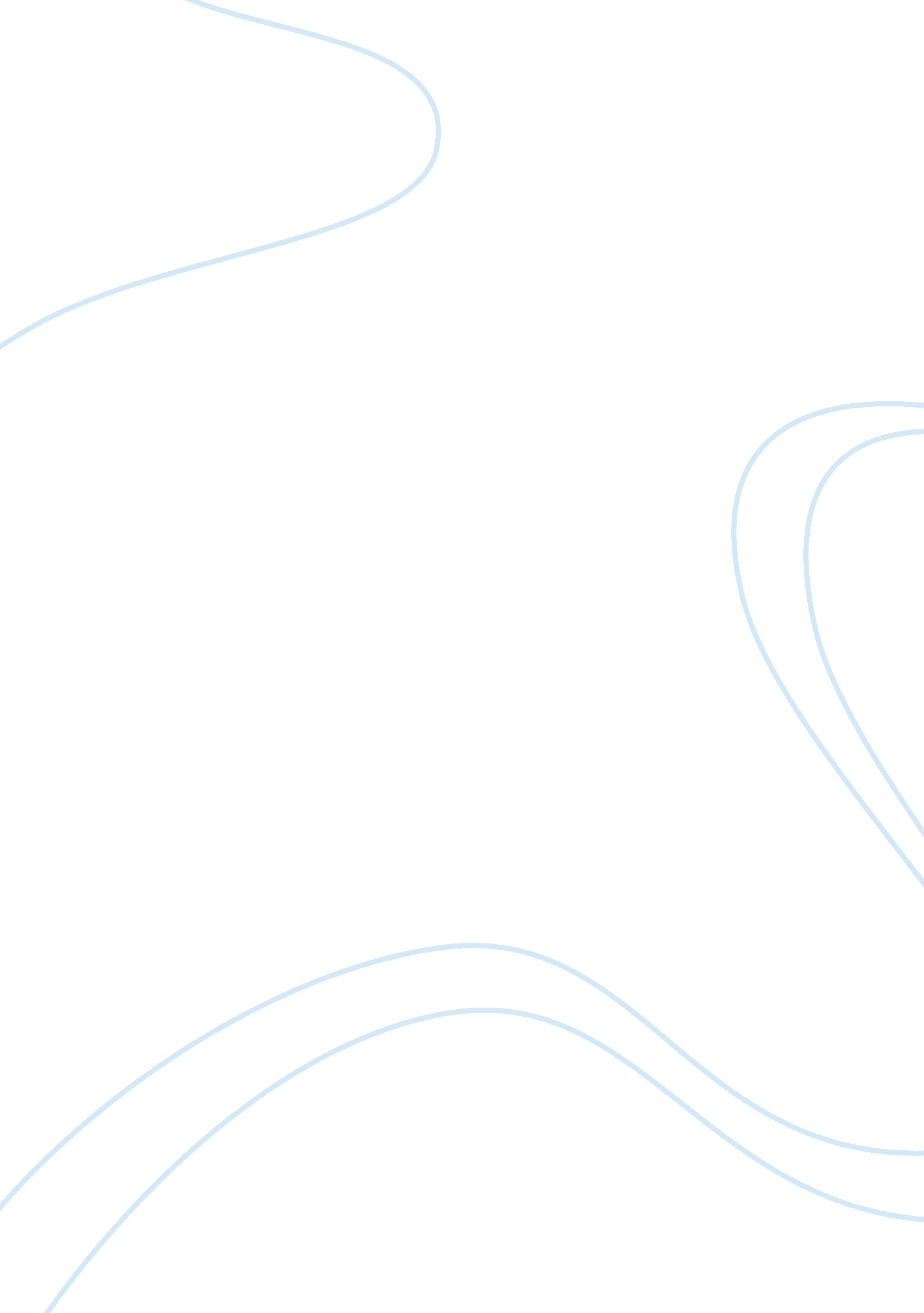 Education will never be as expensive as ignorance essayEducation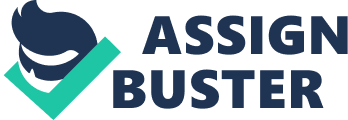 What are differences between education and ignorance? Why do many people agree with a quote “ Education will never be as expensive as ignorance. ” Most of the people who graduate from colleges know it is the fact that education costs them a huge amount of money. For instance, people have to pay school fees, buy gas to drive to schools, spend time at schools, and commit to their study. Moreover, some students can’t afford colleges because their parents aren’t able to support them to get degrees, so they must get loans from banks. I guess many readers could wonder why the author states that education would be always cheaper than ignorance. In my opinion, the quote carries a deep meaning thatwhen people don’t have good education and become useless people for the society, it does not only cost them but also the society. This means ignorance of education can make them make mistakes which may cause serious problems to the society. There are several examples to show what damages could happen when people are uneducated. First, some people can become dangerous criminals because they infringe laws unconsciously, and they are not capable to distinguish good things and bad things. Second, employers don’t want to hire workers who don’t have a basic requirement to be hired, which is a high school diploma, because they know those workers can’t make profits for their companies and work effectively. Last, people who are lazy to study become a burden for people around since people who work hard do many things such as charities and pay more taxes in order to support uneducated people. To conclude, people should take an advantage of education because it can pay off not only for their personal lives but also for the best of the society. 